In addition to Chicago, New York, San Francisco, Atlanta, Denver, Oakland, Cincinnati, Pittsburgh, Buffalo and Boston, some other cities that prohibit riding bikes on sidewalks include:Aspen, COBerkeley, CAMill Valley, CAOakland, CARedwood City, CASan Francisco CASouth San Francisco, CASausalito, CATucson, AZUnion City, CA* * *Banff, ABCalgary, ABEdmonton ABOttawa, ONMontreal, QBNorth Vancouver, BCSurrey, BCToronto, ONVancouver, BCVictoria, BC* * *Copenhagen, DenmarkMadrid, SpainParis, FranceIn addition to New Orleans, Charlotte, Tampa, Minneapolis, Green Bay, Detroit, Philadelphia, Dallas, Washington, D.C., Miami, Kansas City, Cleveland, Houston, Nashville, and Baltimore, some other cities that restrict bike riding on sidewalks include:Baton Rouge LABellingham WABoise IDBoulder COBrookline, MABurlington, VTCambridge, MACashmere, WAChelan, WA.Colorado Springs, COCorvallis, ORCupertino, CAEugene, ORFort Collins COGrand Rapides, MIHayward, CAHuntsville, ALJackson WYLas Vegas, NVLeavenworth, WALong Beach, CAPalo Alto, CAPiedmont, CAPullman, WA.Redmond WARichmond, CASacramento CASan Diego, CASan Jose, CASpokane, WASunnyvale, CATampa FLVancouver, WAWalla Walla WAWalnut Creek, CAWenatchee, WA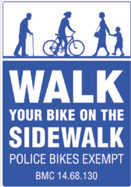 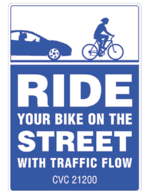 Images:  Bike East Bay, https://bikeeastbay.org/SidewalkCycling 